«Сувенир-брелок валенки»Мастер – класс для родителейПлан мастер – класса1. Тема мастер-класса: «Новогодний сувенир - брелок валенки» 2.   Пояснительная записка:  актуальность,  цель и задачи мастер класса  3.   Исследование материала: описание материала для изготовления изделия4. Материалы и инструменты для изготовления изделия, техника безопасности и организация работы с шерстью.5.    Практическая часть – технология: поэтапное  изготовление  валенок в технике мокрого валяния.ПриложениеЛитература1. Тема:  «Сувенир - брелок валенки»2.  Пояснительная запискаДавным-давно на Руси существовало поверье, что если повесить валенки-шептуны  над входной дверью дома до восхода солнца,  положить в один валенок монету, а в другой зерно пшеницы, то в дом придет богатство и достаток. А  "шептунами" валенки назывались потому, что в них можно было нашептывать свои желания и они сбывались. Если вы не верите в обереги, то можете использовать эти декоративные валенки, как сувенир, в качестве елочной игрушки,  как подвеску на сумке или  автомобиле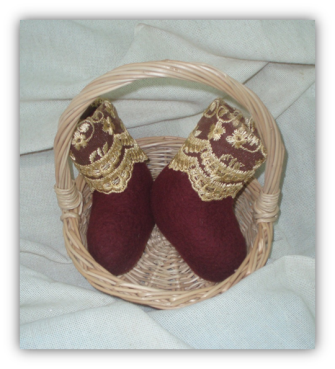 Цель мастер-класса познакомить с видом декоративно-прикладного искусства – «мокрого валяния».Задача мастер класса: способствовать расширению  и углублению теоретических и практических знаний для педагогов, учителей технологии, детей и родителей. 2. Исследование материалаВырезаем шаблон для валенок. Отрываем от мотка шерсти, тонкие полоски и укладываем их поперек шаблона. Края шерсти должны выходить за края шаблона. Укладываем второй слой шерсти в противоположном направлении, вдоль шаблона.Брызгаем мыльным раствором на шерсть, сверху укладываем сетку и прижимаем пальцами сверху сетки, таким образом, шерсть равномерно пропитывается влагой.Переворачиваем шерсть вместе с шаблоном и заворачиваем выступающие края. Сверху вновь начинаем укладывать два слоя шерсти, один слой поперек, другой вдоль.Повторяем пункт.Заворачиваем заготовку с сетку и сверху сетки трем пальцами, уваливая шерсть. Потом снимаем сетку и трем все сильнее. Продолжайте валяние в течение не менее 15 минут.Очень активно трем заготовку, а потом разрезаем напополам. Вынимаем шаблон.Одевайте валеночки на пальцы и продолжайте валяние, так же трите внутри обувки. Проверьте после валяния, одинаковой ли валенки длины, если разной, то выравнивайте ножницами.Тщательно промываем валенки в воде, смывая мыльный раствор. Промокаем в полотенце, расправляем, чтобы они приняли форму и оставляем сушиться.3. Материалы и инструменты, техника безопасности и организация работы с шерстью.Для работы с шерстью необходимы инструменты: Шерсть натуральная, пузырчатая пленка,  вспененная резина для шаблона, чашка с водой и жидкость для мытья посуды или жидкое мыло, сетка москитная, полотенце, Декор: ленточки, шнуры, фетр и др.     Работа с шерстью требует аккуратности, хорошее освещения. Инструменты содержать в специальной коробке. Желательно одеть фартук. Приготовить тряпочку и пакет для мусора. При работе с шерстью мыльная жидкость  должна наводится в специальной чашке,  чтобы не попала в глаза. При оформление декора используются ножницы, поэтому надо соблюдать технику безопасности при работе с ними.  4. Практическая часть – технология: Вырезаем шаблон для валенок. Отрываем от мотка шерсти, тонкие полоски и укладываем их поперек шаблона. Края шерсти должны выходить за края шаблона. Укладываем второй слой шерсти в противоположном направлении, вдоль шаблона.Брызгаем мыльным раствором на шерсть, сверху укладываем сетку и прижимаем пальцами сверху сетки, таким образом, шерсть равномерно пропитывается влагой.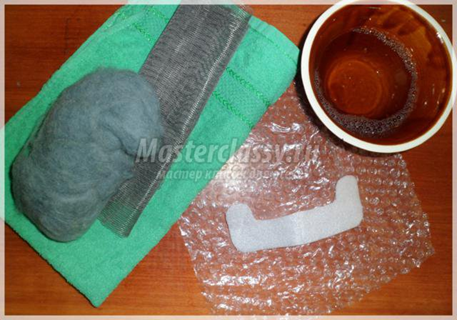 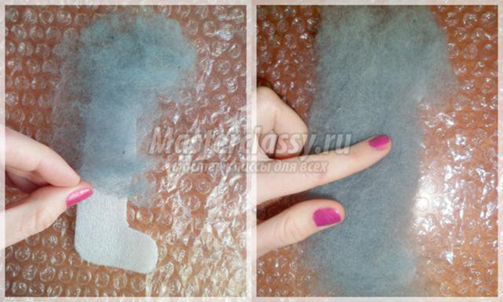    Переворачиваем шерсть вместе с шаблоном и заворачиваем выступающие края. Сверху вновь начинаем укладывать два слоя шерсти, один слой поперек, другой вдоль.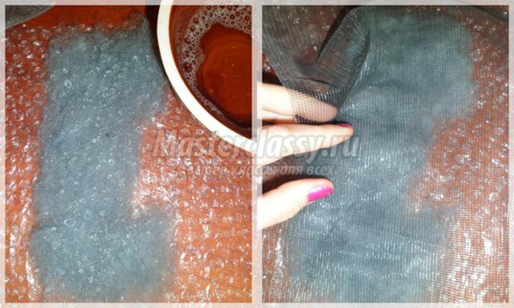      Повторяем пункт.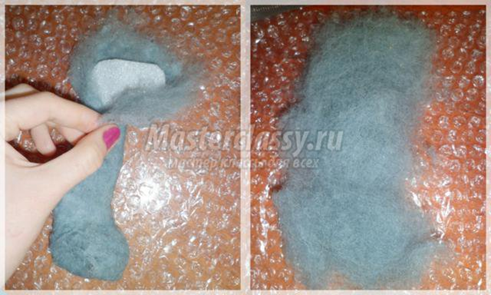    Заворачиваем заготовку с сетку и сверху сетки трем пальцами, уваливая шерсть. Потом снимаем сетку и трем все сильнее. Продолжайте валяние в течение не менее 15 минут.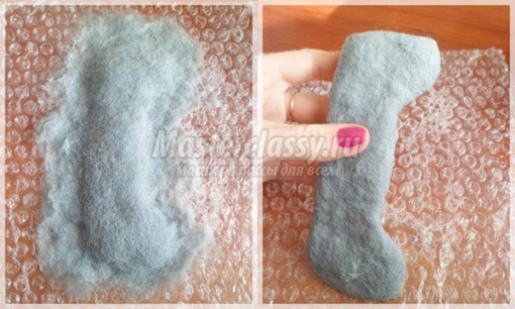    Очень активно трем заготовку, а потом разрезаем напополам. Вынимаем шаблон.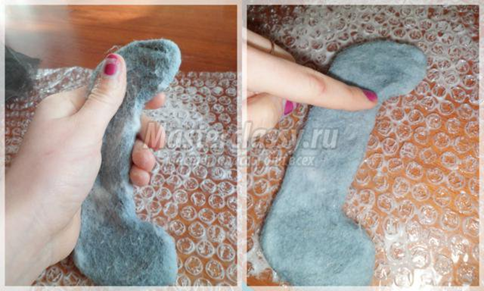    Одевайте валеночки на пальцы и продолжайте валяние, так же трите внутри обувки. Проверьте после валяния, одинаковой ли валенки длины, если разной, то выравнивайте ножницами.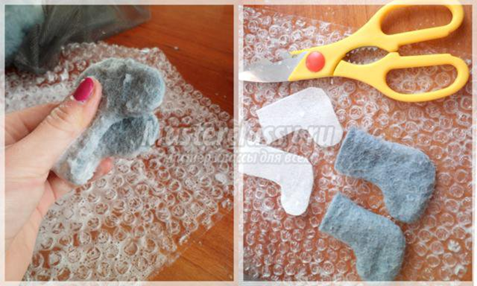    Тщательно промываем валенки в воде, смывая мыльный раствор. Промокаем в полотенце, расправляем, чтобы они приняли форму и оставляем сушиться.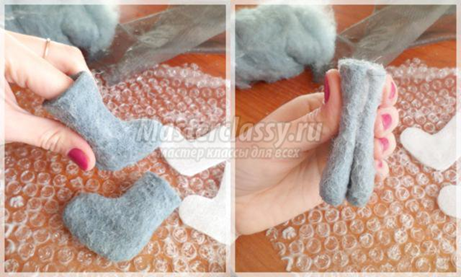 Литература.Е. Смирнова «Чудеса из войлока» (уроки мокрого валяния)Е.Б. Семпелс «Энциклопедия войлока»Красникова, Бублик, Мамонова «Все о войлоке и фальцевании».